Sukladno Pravilniku o potporama turističkim zajednicama na turistički nerazvijenim područjima (NN 28/13 i 156/14) i Programu rada za 2017., Hrvatska turistička zajednica objavljujeJAVNI POZIVza dodjelu potpora turističkim zajednicamana turistički nerazvijenim područjima u 2017. godiniPredmet Javnog poziva Predmet Javnog poziva je dodjela bespovratnih financijskih potpora Hrvatske turističke zajednice (dalje u tekstu: HTZ) za programe/projekte turističkih zajednica na turistički nerazvijenim područjima Republike Hrvatske (dalje u tekstu: TZN).Turistički nerazvijenim područjem se smatraju:područja svih kontinentalnih županija, osim područja Grada Zagrebasva naselja s područja ostalih županija, koja na svojem području nemaju izlaz na more.Namjena potporeSredstva potpore odobravat će se za sljedeće:Razvoj i unapređenje turističke ponude destinacije te uvjeta boravka turista:uređenje šetnica, cikloturističkih, tematskih i poučnih staza, vidikovaca, izletišta i sl., izuzev izgradnje komunalne infrastrukture i hortikulturnog uređenja; brendiranje turističke destinacije; labeling u turističkoj destinaciji; unapređenje kvalitete ključnih turističkih proizvoda u destinaciji (kulturni turizam, eno/gastro, cikloturizam, poslovna putovanja, wellness i zdravlje, aktivni odmor); izrada promotivnih brošura o ključnim turističkim proizvodima za klaster/županiju: podizanje kvalitete informacija za posjetitelje (informativne ploče i sl.), izrada/redizajn internetskih stranica klastera/županija.turistička/smeđa signalizacija sukladno Pravilniku o turističkoj i ostaloj signalizaciji na cestama (NN 064/16) – izrada i postavljanje nove turističke/smeđe signalizacije te  popravak uništene turističke signalizacije.Edukacija:strukovno usavršavanje i treninzi za nositelje turističke ponude i davatelje usluga (npr. usavršavanje za podizanje kvalitete usluživanja hrane i pića - sommelieri, cooking show, edukacija pratitelja/vodiča za selektivne oblike turizma, turističke interpretatore, edukacija za privatne iznajmljivače, edukativne radionice za davatelje turističkih usluga i sl.), izuzev za strukovno/stručno osposobljavanje bez zasnivanja radnog odnosa i osposobljavanje za kvalifikacije i polaganje stručnih ispita.Razvoj, obnova i unapređenje javne turističke infrastrukture:sufinanciranje razvoja, obnove i unapređenja javne turističke infrastrukture kojom upravlja TZN, sukladno Pravilniku o javnoj turističkoj infrastrukturi (NN 131/09) ili suglasnosti Ministarstva turizma.Opremanje ureda terminalima eVisitor sustavasufinanciranje računalne opreme u turističkim zajednicama za potrebe elektroničkih prijava u eVisitor sustav sukladno Pravilniku o načinu vođenja popisa turista te o obliku i sadržaju obrasca prijave turista turističkoj zajednici (NN 126/15), ukoliko postojeća oprema ne ispunjava preduvjete za prijavu i odjavu turista putem eVisitor sustava (nepostojeća informatička oprema ili oprema starija od 5 godina).Neprihvatljivi troškoviSredstva potpore za programe/projekte pod točkom II. Namjena potpore od 1 do 3 se ne mogu dodijeliti i koristiti za:kupnju nekretnina (objekata i zemljišta) i prijevoznih sredstava za službene potrebe turističkih ureda TZN, ulaganje u izgradnju, obnovu ili uređenje različitih objekata, zemljišta i drugih nekretnina koje nisu u vlasništvu TZN, osim za javnu turističku infrastrukturu danu na upravljanje turističkoj zajednici od strane jedinice lokalne, odnosno područne (regionalne) samouprave, sukladno Pravilniku o javnoj turističkoj infrastrukturi (NN 131/09) ili suglasnosti Ministarstva turizma,troškove poslovanja TZN (plaće i ostala primanja zaposlenih, troškove prijevoza i službenih putovanja, studijskih putovanja, pokriće gubitaka, poreze i doprinose, kamate na kredite, carinske i uvozne pristojbe ili bilo koje druge naknade),samostalnu izradu studija, strategija, planova, elaborata, projektne i druge dokumentacije ukoliko nakon izrade istih ne slijedi realizacija aktivnosti koje su predmet izrađenih studija, strategija, planova, elaborata, projektne i druge dokumentacije u tekućoj godini,za zabavna, sportska i sl. događanja/manifestacije te nabavu opreme i rekvizita koji se koriste pri održavanje događanja/manifestacija,objekte komunalne infrastrukture,promidžbu te izradu promotivnih i informativnih materijala (opći prospekti, zemljovidi, CD, DVD, filmovi, suveniri i dr., grafičko oblikovanje, izrada oglasa i drugih promotivnih alata, oglašavanje putem medija- online i offline), izuzev brošura o ključnim turističkim proizvodima za klaster/županiju (kulturni turizam, eno/gastro, cikloturizam, poslovna putovanja, wellness i zdravlje, aktivni odmor).sve druge troškove koji nisu vezani za realizaciju kandidiranog programa/projekta te izradu/redizajn internetskih stranica klastera/županije. Sredstva potpore za program/projekt pod točkom II. Namjena potpore pod brojem 4 ne može se dodijeliti i koristiti za: nabavu softverskih rješenja izvan dosega originalne konfiguracije, odnosno za kupovinu programa (Windows, Office…) koji se isporučuju s računalom. Korisnici potporeKorisnici potpore su TZN koje sukladno svojim zakonskim zadaćama samostalno ili u suradnji s drugim subjektima na turistički nerazvijenim područjima Republike Hrvatske realiziraju programe/projekte iz točke II. ovog Javnog poziva za aktivnosti u 2017. godiniJedna TZN u jednoj kalendarskoj godini za dodjelu potpora može kandidirati najviše pet (5) programa/projekata.U slučaju da više turističkih zajednica zajednički realizira pojedini program/projekt, kandidaturu podnosi samo jedna turistička zajednica koja će u ime ostalih biti nositelj realizacije. Iznos odobrene potpore po pojedinom programu/projektu u jednoj godini može iznositi najviše do 80% ukupnih opravdanih/prihvatljivih troškova. Porez na dodanu vrijednost predstavlja opravdani trošak osim u slučajevima kada je TZN u sustavu PDV – a.TZN se potpora može iznimno odobriti u dvije kalendarske godine uzastopce za aktivnosti unutar istog programa/projekta, ukoliko realizacija programa/projekta nije moguća u jednoj kalendarskoj godini.Ukupna potpora za sve kandidirane programe/projekte jedne TZN u jednoj kalendarskoj godini ne može biti veća od 350.000,00 kn, osim za slučaj kad više turističkih zajednica zajednički kandidiraju program/projekt.Sredstva potpore su bespovratna, a dodjeljuju se iz 7,5% ukupno uplaćenih sredstva turističke članarine koja se izdvajaju na posebni račun HTZ i koriste namjenski za potpore turističkim zajednicama na turistički nerazvijenim područjima. Kriteriji/mjerila za ocjenjivanje i odabir programa/projekata za dodjelu potpora 
Kandidirani programi/projekti pod točkom II. - namjena potpore od 1 do 3 ocjenjuju se prema sljedećim kriterijima/mjerilima:Za kandidirane programe/projekte pod točkom II. - namjena potpore pod 4 (opremanje ureda terminalima eVisitor sustava), uzimat će se u obzir prijavitelji čija postojeća oprema ne ispunjava preduvjete za prijavu i odjavu turista putem eVisitor sustava (nepostojeća informatička oprema ili oprema starija od 5 godina). TZN će kao dokaz trebati dostaviti potpisanu izjavu kako Turistička zajednica ne posjeduje informatičku opremu dostatnu za prijavu i odjavu turista putem eVisitor sustava (izjava treba biti potpisana od strane direktora Turističke zajednice), kao i dokaz starosti opreme (prihvaća se kopija fakture za postojeću opremu).U slučaju odabira TZN koja je prijavila za potporu sufinanciranja računalne opreme i zadovoljava propisane uvjete, HTZ se obvezuje sufinancirati opremu u maksimalnom iznosu od 3.000,00 kuna za računalo bez monitora (preporuka: procesor: dvije jezgre, minimalnog takta 3GHz, 4GB Ram, 1TB HDD) te dodatno 1.000,00 kuna za monitor.Iznos odobrene potpore po pojedinom programu/projektu u jednoj godini može iznositi najviše do 80% ukupnih opravdanih/prihvatljivih troškova.Postupak odobravanja potporeObradu, evidentiranje, ocjenu valjanosti i vrednovanje/bodovanje zaprimljenih kandidatura sukladno kriterijima Javnog poziva te izradu rang liste projekata provodi Stručna radna skupina koju imenuje direktor Glavnog ureda HTZ-a. Stručna radna skupina vodi zapisnik o radu Stručne radne skupine i priprema nacrt prijedloga Odluke o  dodjeli bespovratnih sredstava potpore. Povjerenstvo kojeg imenuje Turističko vijeće Hrvatske turističke zajednice, temeljem prijedloga Stručne radne skupine, utvrđuje prijedlog Odluke o dodjeli bespovratnih sredstava potpore sukladno utvrđenim bodovima/ocjenama i rezultatima rangiranja. Prijedlog Odluke o dodjeli bespovratnih sredstava potpore dostavlja se Turističkom vijeću Hrvatske turističke zajednice koje donosi odluku o dodjeli potpora.Popis projekata s iznosom dodijeljenih sredstava potpore po korisnicima bit će objavljen na internetskim stranicama HTZ-a (www.hrvatska.hr) najkasnije u roku od 10 dana od dana donošenja Odluke o dodjeli potpora turističkim zajednicama na turistički nerazvijenim područjima.Potpisivanje ugovora i nadzorGlavni ured HTZ-a će s TZN sklopiti ugovor o potpori kojim će se urediti način korištenja potpore, način praćenja realizacije projekata, isplata potpore, nadzor namjenskog korištenja potpore i druga pitanja vezana za realizaciju projekata i dodjelu potpore.HTZ ima pravo provjere podataka iz dostavljene dokumentacije te praćenja realizacije programa/projekta i kontrole namjenskog trošenja sredstava.Ukoliko HTZ utvrdi nepravilnosti u korištenju potpore, naložit će TZN povrat potpore u dijelu u kojemu je utvrđena nepravilnost.Način isplate potporePotpora se isplaćuje na sljedeći način: a) 50% dodijeljenih sredstava potpore isplaćuje se po potpisivanju ugovora s korisnikom potpore u roku od 30 dana gdje je TZN dužna kao instrument osiguranja za dodijeljena sredstva potpore dostaviti bjanko zadužnicu na prvi veći iznos od iznosa odobrenih sredstava potpore, potvrđenu (solemniziranu) od strane javnog bilježnika (Pravilnik o obliku i sadržaju bjanko zadužnice NN 115/2012) koju HTZ zadržava  sve do konačnog završetka programa/projekta, a nakon završetka programa/projekta te po primitku cjelokupne dokazne dokumentacije utvrđene ugovorom, HTZ će TZN vratiti bjanko zadužnicu.b) Ostatak odobrenog iznosa (do 50% od dodijeljenih sredstava) HTZ isplaćuje po ispostavljenom zahtjevu za isplatu potpore na žiro račun TZN i to nakon realizacije programa/projekta, a po primitku sljedeće dokumentacije:Zahtjev za isplatu potpore koji mora sadržavati podatke: a) iznos odobrene potpore; b) broj ugovora o potpori; c) broj žiro računa TZN,Izvješće o realizaciji programa/projekta (opis realiziranih aktivnosti) i utrošenim sredstvima potpore po vrstama troškova (specifikacija troškova),Kopije računa izvođača/dobavljača,Dokaz o uplatama po računima izvođača/dobavljača,Dokaz o uplatama drugih subjekata ako je prijavljeno njihovo sudjelovanje u programu/projektu, Foto i/ili druga dokumentacija kojom se dokazuje realizacija programa/projekta,Za programe/projekte edukacije - životopis predavača u kojem je vidljivo višegodišnje relevantno iskustvo u obrazovanju odraslih te odgovarajuće radno iskustvo u vođenju ili sudjelovanju u programima/projektima vezanim uz sadržaj obrazovanja.HTZ ima pravo provjere podataka iz dostavljene dokumentacije te  pravo traženja  nadopune dokazne dokumentacije o realizaciji programa/projekta i izvršenim plaćanjima. Način kandidiranja programa/projekata Kandidatura TZN za dodjelu potpore podnosi se:u elektronskom obliku na online  Obrascu TZN-2017 putem linka http://potpore.htz.hr i u tiskanom obliku - ispunjeni online  Obrazac TZN-2017 potrebno je isprintati, potpisati i staviti pečat te poslati poštom preporučeno zajedno s cjelokupnom dokumentacijom na adresu:Hrvatska turistička zajednica,Iblerov trg 10/IV, 10000 Zagreb, s naznakom"Javni poziv za potpore TZN na TNP 2017. - NE OTVARAJ“Rok za podnošenje kandidatura je 21. travnja 2017. godine (u obzir dolaze i kandidature s datumom otpreme pošte od 21. travnja 2017. godine)Prilikom podnošenja kandidature u papirnatom obliku, uz obrazac TZN-2017, TZN za sve kandidirane programe/projekte treba obavezno dostaviti sljedeću dokumentaciju:detaljni troškovnik provedbe kandidiranog programa/projekta, uz naznaku koje su stavke već realizirane,najmanje tri ponude dobavljača (izuzev za specifične usluge za koje nije moguće dobiti više ponuda; u tom slučaju je potrebno  dostaviti pisano objašnjenje TZN),mišljenje pripadajuće TZ županije (županija u kojoj se realizira kandidirani program/projekt) koje sadrži nazive strateških ili drugih dokumenata o razvoju turizma županije s kojima je kandidirani program/projekt usklađen. U slučaju da TZN ne dostavi mišljenje TZ županije o kandidiranom programu/projektu TZN uz kandidaturu treba obavezno dostaviti kopiju zahtjeva za mišljenje kojeg je uputila TZ županije. Smatrat će se da je TZ županije suglasna s istim ukoliko u traženom roku ne dostavi mišljenje o usklađenosti kandidiranog programa/projekta sa strategijom razvoja turizma županije.ugovore o sufinanciranju kandidiranog programa/projekta od strane drugih subjekata (ako postoje),suglasnost Hrvatskih šuma/Hrvatskih voda, ukoliko je takva suglasnost potrebna za realizaciju programa/projekta. Za programe/projekte u nastavku, TZN je prilikom podnošenja kandidature u papirnatom obliku dužna dostaviti dodatnu dokumentaciju:za programe/projekte pod 1.a) iz točke II. ovog Javnog poziva, opis programa/projekta s dokumentacijom koja ga pojašnjava (idejni program/projekt ili druga tehnička dokumentacija s eventualnim potrebnim odobrenjima, trajanje i faze realizacije, pokazatelji uspješnosti, foto-dokumentacija i dr.), za programe/projekte pod 3. iz točke II. ovog Javnog poziva, ugovor sklopljen s nadležnim tijelom jedinice lokalne samouprave, odnosno područne (regionalne) samouprave iz kojeg je vidljivo da je jedinica lokalne, odnosno područne (regionalne) samouprave turističkoj zajednici dala na upravljanje javnu turističku infrastrukturu sukladno Pravilniku o javnoj turističkoj infrastrukturi (NN 131/09) ili suglasnosti Ministarstva turizma,za programe/projekte pod 1. i 3. iz točke II. ovog Javnog poziva, foto-dokumentaciju kojom je evidentirano i vidljivo stanje prije realizacije programa/projekta,za programe/projekte koji se odnose na ulaganje u nekretnine - vlasnički list za nekretnine koje su u vlasništvu turističke zajednice,u slučaju kad jedna TZN podnosi kandidaturu u ime više TZN - suglasnost svih TZN za podnošenje zajedničke kandidature,za program/projekt pod 4. iz točke II. ovog Javnog poziva, TZN treba dostaviti potpisanu izjavu kako Turistička zajednica ne posjeduje informatičku opremu dostatnu za prijavu i odjavu turista putem eVisitor sustava (izjava treba biti potpisana od strane direktora Turističke zajednice), također potrebno je dostaviti dokaz starosti opreme (prihvaća se kopija fakture za postojeću opremu).HTZ zadržava pravo traženja dodatnih pojašnjenja/dokumentacije od TZN koja podnosi kandidaturu i  TZ županije na čijem se području program/projekt realizira.Zahtjevi koji se neće razmatratiU obzir se neće uzimati kandidature:za programe/projekte koji se ne realiziraju na turistički nerazvijenom području,za programe/projekte koji nisu sukladni namjenama iz točke II. Javnog poziva,za programe/projekte koji uključuju strukovno/stručno obrazovanje i osposobljavanje bez zasnivanja radnog odnosa te za kvalifikacije i polaganje stručnih ispita,za programe/projekte koji uključuju izgradnju komunalne infrastrukture te komunalno i hortikulturno uređenje destinacije,za programe/projekte za koje nije dostavljena cjelokupna i vjerodostojna dokumentacija propisana ovim Javnim pozivom,za programe/projekte kupovine računalne opreme čija postojeća oprema ispunjava preduvjete za prijavu i odjavu turista putem eVisitor sustava (nepostojeća informatička oprema ili oprema starija od 5 godina),za programe/projekte čiji podnositelji nisu izvršili ranije ugovorne obveze ili su nenamjenski trošili sredstva,za programe/projekte turističkih zajednica na turistički nerazvijenim područjima koji su od Hrvatske turističke zajednice financijski podržani i izričito navedeni u Programu rada za 2017. godinu,za programe/projekte koje u Glavni ured Hrvatske turističke zajednice ne pristignu u zadanom roku.Javni poziv je objavljen na Internet stranicama HTZ-a www.hrvatska.hr i Ministarstva turizma www.mint.hr Dodatne informacije: isključivo pisanim putem, na potpore@htz.hr, najkasnije tri dana prije roka za dostavu kandidatura. Najčešće postavljena pitanja i odgovori bit će objavljeni na Internet stranicama HTZ-a www.hrvatska.hr Ur.br: 1357/2017	                                                              	                Zagreb, 24. ožujka 2017.DIREKTOR GLAVNOG UREDARatomir Ivičić v.r.Prilog I. Obrazac TZN-2017ZAHTJEVza dodjelu potpore turističkim zajednicama na turistički nerazvijenim područjimaKriterijBroj bodova1. Usklađenost programa/projekta sa Strategijom razvoja turizma Republike Hrvatskea) Program/projekt pridonosi razvoju primarnog turističkog proizvoda regije15b) Program/projekt pridonosi razvoju sekundarnog turističkog proizvoda regije10c) Program/projekt pridonosi razvoju tercijarnog turističkog proizvoda regije5d) Program/projekt predstavlja redovnu zakonsku zadaću TZ (signalizacija, web.str., uređenje destinacije i sl.)3e) Program/projekt nije usklađen sa Strategijom razvoja turizma Republike Hrvatske  02. Usklađenost programa/projekta s usvojenim strateškim dokumentima razvoja turizma za područje općine, grada ili županije na kojem se program/projekt realiziraa) Program/projekt je u cijelosti usklađen s usvojenim strateškim dokumentima razvoja turizma općine, grada ili županije na području na kojem se program realizira20b) Program/projekt je djelomično usklađen s usvojenim strateškim dokumentima razvoja turizma općine, grada ili županije na području na kojem se program realizira15c) Ne postoji strateški dokument razvoja turizma destinacije, ali program/projekt ima pozitivno mišljenje TZ županije i općine, grada ili županije10d) Program/projekt predstavlja redovnu zakonsku zadaću TZ (signalizacija, web.str., uređenje destinacije i sl.)5e) Program/projekt nije usklađen s usvojenim strateškim dokumentima razvoja turizma destinacije03. Značaj programa/projekta za razvoj turističke ponude te razvoj i/ili promociju turističkog proizvoda klastera/županije nerazvijenog područja na kojem se program/projekt realizira a) Program/projekt pridonosi obogaćivanju ili proširivanju ukupne ponude destinacije; razvoju posebnih oblika turizma u destinaciji; razvoju ponude namijenjene za pojedine tržišne segmente; kontinuirano pridonosi povećanju turističkog prometa (povećanju broja dolazaka, noćenja i posjetitelja)15b) Program/projekt jednokratno pridonosi povećanju turističkog i dr. prometa u određenom razdoblju godine10c) Program/projekt ne pridonosi povećanju turističkog prometa ili obogaćivanju ponude destinacije04. Trenutna faza realizacije programa/projekta a) Program/projekt je u završnoj fazi10b) Realizacija programa/projekta je u tijeku5c) Program/projekt još nije započeo05. Sudjelovanje drugih subjekata javnog i/ili privatnog sektora u financiranju programa/projektaa) Financijski sudjeluje više subjekata javnog i privatnog sektora (općina, grad ili županija i gospodarski i/ili drugi subjekti)15b) Financijski sudjeluju drugi subjekti javnog sektora (općina, grad ili županija, ustanove)10c) Financijski sudjeluje TZ županije ili općina, grad ili županija5d) Program/projekt nema nikakvu podršku drugih subjekata javnog i privatnog sektora06. Inovativnost programa/projekta: primjena rješenja koja predstavljaju poboljšanje i/ili napredak u odnosu na dosadašnje stanje i/ili druga poznata rješenja (korištenje novog vizualnog identiteta, brendiranje destinacije/turističkog proizvoda, korištenje modernih IT tehnologija u prezentaciji i interpretaciji i slično)a) Koristi se novi vizualni identitet, brendira se destinacija/turistički proizvod, koriste se moderne IT tehnologije u prezentaciji i interpretaciji i slično5b) Ne koriste se nove tehnologije 07. Sudjelovanje više turističkih zajednica u realizaciji programa/projektaa) Sudjeluje pet i više TZ gradova, općina ili mjesta15b) Sudjeluje tri do pet  TZ gradova, općina ili mjesta10c) Sudjeluje samo TZ županije58. Financiranje projekta iz EU fondova (prilikom prijave programa/projekata koji se financiraju iz EU fondova, HTZ sufinancira udio vlastitih sredstava turističke zajednice, a ne ukupni iznos programa/projekta)a) Program/projekt se financira iz EU fondova5b) Program/projekt se ne financira iz EU fondova0UKUPAN MOGUĆI BROJ BODOVA100PODACI O TURISTIČKOJ ZAJEDNICI KOJA PODNOSI ZAHTJEV(dalje u tekstu: TZN)PODACI O TURISTIČKOJ ZAJEDNICI KOJA PODNOSI ZAHTJEV(dalje u tekstu: TZN)Županija u kojoj se TZN koja podnosi zahtjev nalazi Točan naziv TZN koja podnosi zahtjev za dodjelu potporeAdresa/sjedište TZNOstale TZN koje zajednički sudjeluju u realizaciji programa/projekta (u slučaju kad više TZN zajednički kandidira program/projekt) Ovlaštena osoba za zastupanje i potpisivanje ugovora o potpori(ime, prezime, funkcija,  e-mail adresa i broj telefona)Osoba u TZN odgovorna za realizaciju prijavljenog programa/projekta (ime, prezime, funkcija,  e-mail adresa i broj telefona)Telefon/Telefaks TZNE-mail/Internet adresa TZNOIB TZN Poslovna banka Broj žiro računa/IBANHRPODACI O KANDIDIRANOM PROGRAMU/PROJEKTU TZNPODACI O KANDIDIRANOM PROGRAMU/PROJEKTU TZNPODACI O KANDIDIRANOM PROGRAMU/PROJEKTU TZNPODACI O KANDIDIRANOM PROGRAMU/PROJEKTU TZNVrsta programa/projekta iz točke II. Javnog poziva (zaokružiti)Razvoj i unapređenje turističke ponude destinacije te uvjeta boravka turista: -1.a)             - 1.b)EdukacijaRazvoj, obnova i unapređenje javne turističke infrastruktureOpremanje ureda terminalima eVisitor sustavaRazvoj i unapređenje turističke ponude destinacije te uvjeta boravka turista: -1.a)             - 1.b)EdukacijaRazvoj, obnova i unapređenje javne turističke infrastruktureOpremanje ureda terminalima eVisitor sustavaRazvoj i unapređenje turističke ponude destinacije te uvjeta boravka turista: -1.a)             - 1.b)EdukacijaRazvoj, obnova i unapređenje javne turističke infrastruktureOpremanje ureda terminalima eVisitor sustavaNaziv programa/projekta Cilj/svrha programa/projektaKratak sadržaj i opis programa/projekta(max 400 znakova)Početak realizacije programa/projekta (navesti datum)Planirano vrijeme trajanja realizacije programa/projekta (u mjesecima)Usklađenost programa/projekta sa Strategijom razvoja turizma Republike HrvatskeUsklađenost programa/projekta s usvojenim strateškim dokumentima područja na kojem se program/projekt realizira Značaj programa/projekta za razvoj turističke ponude te razvoj i/ili promociju turističkog proizvoda klastera/županije nerazvijenog područja na kojem se program/projekt realiziraTrenutna faza realizacije programa/projektaa) Program/projekt je u završnoj fazib) Realizacija programa/projekta je u tijekuc) Program/projekt još nije započeoa) Program/projekt je u završnoj fazib) Realizacija programa/projekta je u tijekuc) Program/projekt još nije započeoa) Program/projekt je u završnoj fazib) Realizacija programa/projekta je u tijekuc) Program/projekt još nije započeoInovativnost programa/projekta: primjena rješenja koja predstavljaju poboljšanje i/ili napredak u odnosu na dosadašnje stanje i/ili druga poznata rješenjaTROŠKOVI REALIZACIJE PROGRAMA/PROJEKTA I IZVORI FINANCIRANJA(navesti aktivnosti/stavke koje obuhvaća realizacija programa/projekta i njihove pojedinačne troškove u kunama)TROŠKOVI REALIZACIJE PROGRAMA/PROJEKTA I IZVORI FINANCIRANJA(navesti aktivnosti/stavke koje obuhvaća realizacija programa/projekta i njihove pojedinačne troškove u kunama)TROŠKOVI REALIZACIJE PROGRAMA/PROJEKTA I IZVORI FINANCIRANJA(navesti aktivnosti/stavke koje obuhvaća realizacija programa/projekta i njihove pojedinačne troškove u kunama)TROŠKOVI REALIZACIJE PROGRAMA/PROJEKTA I IZVORI FINANCIRANJA(navesti aktivnosti/stavke koje obuhvaća realizacija programa/projekta i njihove pojedinačne troškove u kunama)Ukupan iznos potrebnih sredstava za realizaciju cijelog programa/projekta (u kn)Ukupan iznos potrebnih sredstava za realizaciju cijelog programa/projekta (u kn)Ukupan iznos potrebnih sredstava za realizaciju cijelog programa/projekta (u kn)Vlastita sredstva TZN  (u kn)Vlastita sredstva TZN  (u kn)Vlastita sredstva TZN  (u kn)Traženi iznos potpore od HTZ (u kn)Traženi iznos potpore od HTZ (u kn)Traženi iznos potpore od HTZ (u kn)Ukupan iznos uloženih sredstva ostalih subjekata Ukupan iznos uloženih sredstva ostalih subjekata Ukupan iznos uloženih sredstva ostalih subjekata EU fondovi (navesti naziv EU fonda i iznos u kn)EU fondovi (navesti naziv EU fonda i iznos u kn)EU fondovi (navesti naziv EU fonda i iznos u kn)Ostali TZ gradova, općina ili mjesta (navesti koji i navesti iznose u kn)Ostali TZ gradova, općina ili mjesta (navesti koji i navesti iznose u kn)Ostali TZ gradova, općina ili mjesta (navesti koji i navesti iznose u kn)TZ županije (navesti koje i navesti iznos u kn)TZ županije (navesti koje i navesti iznos u kn)TZ županije (navesti koje i navesti iznos u kn)Županija (navesti koja i navesti iznos u kn)Županija (navesti koja i navesti iznos u kn)Županija (navesti koja i navesti iznos u kn)Općina ili grad (navesti koji i navesti iznos u kn)Općina ili grad (navesti koji i navesti iznos u kn)Općina ili grad (navesti koji i navesti iznos u kn)Gospodarski i dr. subjekti (navesti koji i iznos u kn)Gospodarski i dr. subjekti (navesti koji i iznos u kn)Gospodarski i dr. subjekti (navesti koji i iznos u kn)Do sada uložena sredstva u realizaciju programa/projekta (u kn)Do sada uložena sredstva u realizaciju programa/projekta (u kn)Do sada uložena sredstva u realizaciju programa/projekta (u kn)PODACI IZ 2016. GODINE O PRIHODIMA TZN I TURISTIČKOM PROMETU U DESTINACIJI U KOJOJ SE REALIZIRA PROGRAM/PROJEKTPODACI IZ 2016. GODINE O PRIHODIMA TZN I TURISTIČKOM PROMETU U DESTINACIJI U KOJOJ SE REALIZIRA PROGRAM/PROJEKTPODACI IZ 2016. GODINE O PRIHODIMA TZN I TURISTIČKOM PROMETU U DESTINACIJI U KOJOJ SE REALIZIRA PROGRAM/PROJEKTPODACI IZ 2016. GODINE O PRIHODIMA TZN I TURISTIČKOM PROMETU U DESTINACIJI U KOJOJ SE REALIZIRA PROGRAM/PROJEKTOstvareni broj turističkih dolazakaOstvareni broj turističkih dolazakaOstvareni broj noćenjaOstvareni broj noćenjaOstvareni broj posjetiteljaOstvareni broj posjetiteljaBroj kreveta u hotelimaBroj kreveta u hotelimaBroj kreveta u drugim vrstama smještajnih objekataBroj kreveta u drugim vrstama smještajnih objekataUkupni prihodi TZN (u kn)Ukupni prihodi TZN (u kn)Prihodi TZN od boravišne pristojbe (u kn)Prihodi TZN od boravišne pristojbe (u kn)Prihodi TZN od turističke članarine (u kn)Prihodi TZN od turističke članarine (u kn)Prihodi TZN iz EU fondova (u kn)Prihodi TZN iz EU fondova (u kn)Prihodi TZN iz ostalih izvora (u kn)Prihodi TZN iz ostalih izvora (u kn)NAPOMENA: NAPOMENA: Uz zahtjev je potrebno priložiti i cjelokupnu dokumentaciju navedenu u Javnom pozivu          Uz zahtjev je potrebno priložiti i cjelokupnu dokumentaciju navedenu u Javnom pozivu          Uz zahtjev je potrebno priložiti i cjelokupnu dokumentaciju navedenu u Javnom pozivu          Uz zahtjev je potrebno priložiti i cjelokupnu dokumentaciju navedenu u Javnom pozivu          Nepotpuni zahtjevi neće se razmatratiNepotpuni zahtjevi neće se razmatratiNepotpuni zahtjevi neće se razmatratiNepotpuni zahtjevi neće se razmatratiMjesto i datum                                                            Mjesto i datum                                                            Žig i potpis odgovorne osobe Žig i potpis odgovorne osobe 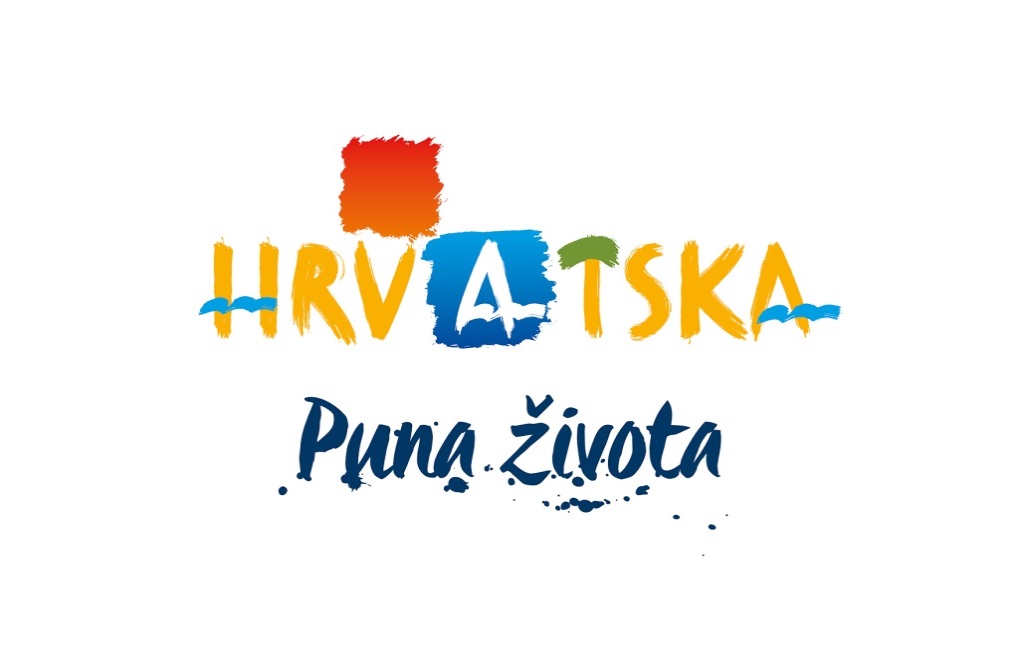 